Управление образования администрации Лысковского районаНижегородской областиМуниципальное бюджетное общеобразовательное учреждение Летневская средняя школа Лысковского района Нижегородской областиПедагогический проект«Кино идёт…»смены детского оздоровительного лагеря «Олимпиец»  Автор:Нагорнова Наталья Викторовна2016 г.Содержание.                                                                                               Стр.Паспорт проекта…………………………………………………...3-5Информационная карта проекта……………………………….....5-6                                                          Пояснительная записка……………………………………………6-11    Цель и задачи проекта…………………………………………….11-12   Условия реализации проекта……………………………………..12-17 Основное содержание и механизм реализации проекта……….18-22 Система личностного роста……………………………………….22  Организационное строение………………………………………..22-24   План реализации проекта………………………………………….25-27Ожидаемый результат……………………………………….28-29 Оценка результативности проекта………………………….29Список литературы…………………………………………..29-30 Приложение…………………………………………………..30-31                                                                                                Паспорт  проекта.Информационная карта проекта.Пояснительная записка.В Российской Федерации 2016 год объявлен Годом отечественного кинематографа. Как сказано в самом указе президента России Путина Владимира Владимировича, решение было вызвано необходимостью привлечь внимание общественности к российскому кино. На данный момент оно тесно связан с кинопедагогикой и образованием в целом. В настоящее время общество осознало необходимость осуществления культурных преобразований, ориентированных на личность и ее саморазвитие в конкретных педагогических системах, в том числе и в кинематографе и это стоило бы использовать, в том числе, в летних оздоровительных лагерях. Кино, действительно, тот вид искусства, который компактно собрал в себе все предыдущие, и который так или иначе дает творчески проявить себя ребенку в полной мере. Кроме того, летние каникулы составляют значительную часть годового объема свободного времени школьников, то самое время, когда можно не только отдыхать, но и творить вместе с друзьями. К сожалению, не все родители могут предоставить своему ребенку полноценный, правильно организованный отдых.И тут лагерь дневного пребывания позволяет ребенку, не покидая родных школьных стен, снять психологическую и эмоциональную напряженность, накопившуюся за учебный год, восстановить израсходованные силы, здоровье, научится созидать что-то новое и развить свой творческий потенциал. Здесь главным помощником родителей и ребенка становится летний лагерь с дневным пребыванием детей, который и выполняет все вышеперечисленные функции. В настоящее время как и в последующие среди наиболее значимых проблем, стоящих перед российским образованием, выступает проблема эмоционально развитой творческой личности. Многие из исследователей сводят проблему человеческих способностей к проблеме творческой личности: не существует особых творческих способностей, а есть личность, обладающая определенной мотивацией и чертами. Действительно, если интеллектуальная одаренность не влияет непосредственно на творческие успехи человека, если в ходе развития креативности формирование определенной мотивации и личностных черт предшествует творческим проявлениям, то можно сделать вывод о существовании особого типа личности — «Человека творческого». И кто как не кинематография позволяет нам воспитать творческую, эмоционально развитую, полную гражданских чувств личность. Данный лагерь дневного пребывания позволит детям накопить социального опыта  жизни  в своем Отечестве, усвоить  принятые в обществе нормы поведения, развить интерес к ее истории, культуре, сформировать позитивное отношение к прошлому и настоящему России.Педагогическая проблема заключается в поиске новых способов организации отдыха ребёнка, испытывающего потребность отдыхать с пользой для себя и социума, в поиске механизмов, позволяющих реализовать данную потребность. Основанием для постановки проблемы является сложившаяся ситуация в основной школьной  педагогической деятельности, которая не позволяет ребёнку проявить свои индивидуальные особенности в полном объёме.Уже за пять месяцев до старта работы лагеря с дневным пребыванием проводится большая подготовительная работа.       Разработка данного проекта организации летнего каникулярного отдыха, оздоровления и занятости детей была вызвана:– повышением спроса родителей и детей на организованный отдых школьников;– необходимостью упорядочить сложившуюся систему перспективного планирования;– обеспечением преемственности в работе лагеря предыдущих лет;– модернизацией старых форм работы и введением новых;– необходимостью использования богатого творческого потенциала подростков и педагогов в реализации цели и задач проекта.      Данный проект по своей направленности является комплексным, т. к. включает в себя разноплановую деятельность, объединяет различные направления оздоровления, отдыха и воспитания детей в условиях лагеря дневного пребывания.     По своей продолжительности проект является краткосрочным, т. е. реализуется в течение I лагерной смены. В лагере отдыхают 30 обучающихся.    Основной состав лагеря – это обучающиеся образовательного учреждения в возрасте  от 7 –12 лет.Данный проект воспитывает настоящего гражданина, духовно – нравственную, творческую личность, свободной, богатой, сильной духом страны.      Исходя из опыта работы школы по организации летнего отдыха и занятости детей в 2014-2015 учебном году, можно выделить следующие итоги деятельности   оздоровительного лагеря.В период летних каникул в 2015 г. на базе оздоровительного лагеря в течение  смены отдохнуло 30 детей, что составляет 42 % обучающихся школы. Программа реализовывала 9  направлений деятельности:1.Спортивное                                                                              2.Трудовое           3. Туристическое         4. Игровое                                                                              5. Досуговое 	    6. Волонтерское     7. Патриотическое          8. Лидерское         9.Творческое.В течение смены и после её окончания были обобщены результаты мониторинга уровня удовлетворенности обучающихся и их родителей качеством организации летнего отдыха на базе оздоровительного лагеря с дневным пребыванием детей.По результатам анкетирования, учащимся больше всего в лагере понравились:Спортивные мероприятия – 40%.Культурная программа – 35%.Общение с вожатыми и воспитателями – 35%.Мероприятия на базе лагеря – 25%.Экскурсии – 45%.Родители выделили следующие положительные стороны работы лагеря:Обеспечение безопасности детей – 49%.Разнообразная культурная программа – 38%.Укрепление здоровья детей – 40%.Разнообразное и здоровее питание -58%. Создание системы летнего отдыха и оздоровления детей осложнено процессами, идущими в обществе. Исходя из результатов исследований, социологических опросов и анкетирования родителей и детей, можно выделить следующие факторы социального риска, отрицательно сказывающиеся  на досуг  и занятость детей в каникулярное время:1. социально-экономические факторы (низкий материальный уровень жизни семьи, плохие жилищные условия);2. медико-санитарные факторы (с каждым годом в связи с прогрессирующим ухудшением окружающей среды уменьшается количество здоровых детей. Вызывает тревогу ежегодный прирост процента детей с хронической патологией. После напряженного учебного года все дети нуждаются в оздоровлении в летнее время, а дети «группы риска» и имеющие хроническую патологию – в дополнительном специализированном оздоровлении.)3. социально-демографические факторы (неполная либо многодетная семья, семьи с престарелыми родителями, семьи с повторными браками и сводными детьми);4. социально-психологические факторы (семьи с деструктивными эмоционально-конфликтными отношениями супругов, родителей и детей, педагогической несостоятельностью родителей и их низким общеобразовательным уровнем, деформированными ценностными ориентациями);5.  фактор ослабления творческой и интеллектуальной активности детей. Среди обучающихся было проведено анкетирование на тему «Ваш летний отдых», где была выявлена востребованность данного направления организации летней занятости. Таким образом, следует выделить следующие проблемы в организации летнего труда, отдыха и оздоровления детей – обучающихся Летневской средней школы:- недостаточная занятость детей различными видами деятельности в летний период времени за пределами школы;- проблемы профилактики детских правонарушений в летний период;-недостаточный уровень творческой и интеллектуальной активности;- ухудшение показателей здоровья обучающихся.         Исходя из важности вышеперечисленных проблем, возникла необходимость создания проекта «Кино идёт» оздоровительного лагеря «Олимпиец». Среди родителей обучающихся был проведен социологический опрос о планах по организации летнего отдыха в 2016 году. 50 % родителей начального и среднего звена выразили желание определить своих детей в школьный лагерь на период июнь 2016 года.Проект оздоровительного лагеря в 2016 году носит комплексный характер. Основным направлением проекта является гражданско-патриотическое. Гражданско-патриотическая  тематика  реализуется наряду со следующими сопутствующими направлениями:спортивно - оздоровительное; историческое и литературное краеведение;краеведческо – экологическое;художественно – эстетическое.Выбор направления данных направлений обусловлен следующими факторами:1. Патриотическое направление является одним из приоритетных направлений работы школы. 2. Реализация программы приурочена к Году кино3. Наличие в школе материально – технической базы для реализации данных направлений.4. Уровень готовности педагогического коллектива решать поставленные перед ним в ходе летней оздоровительной кампании задачи Цель и задачи проекта.   Цель: Создание условий реализации разнообразных форм активного отдыха, занятости и оздоровления обучающихся в летнем оздоровительном лагере дневного пребывания.Задачи воспитательного цикла:- Создать условия для восхождения детей к духовно-нравственным ценностям: «Человек», «Семья», «Родина», «Природа», «Жизнь», «Труд», «Земля», «Добро», «Красота», «Творчество».- Формирование культуры межличностного общения;-Профилактика асоциального поведения;-Формирование способности к духовному развитию, реализации творческого потенциалаЗадачи развивающего цикла:- Создать оптимальные психолого-педагогические и организационные условия для творческого и духовно-нравственного воспитания, патриотического и физического развития участников программы через формирование моделей игровой деятельности;- Обретение ребёнком коллективной работы и уникального своего «Я», почувствовать себя частью команды;- Сформировать ценности в процессе приобретения знаний, умений и навыков по программе. Задачи оздоровительного цикла:- Привить вкус к здоровому образу жизни, заботу о своём здоровье – важным показателям культуры личности;- Укрепить здоровье и развить физические качестваУсловия реализации проекта.1. Кадровые условия обеспечения проектаУкомплектованность педагогическими кадрами, помощниками организаторов:Начальник лагеря – 1 человек.Учителя, временно выполняющие обязанности воспитателя – 2 человека.Вожатая -  1 человек.Работники пищеблока – 2 человека. Медицинский  работник Летневского ФАПУборщица –  1 человек   Организует деятельность детей коллектив учителей начальных классов и среднего звена, который определяет приоритеты воспитания и развития детей.     В лагере будут работать 3  учителя, из них:         а) с высшим образованием  3  человека;         б) имеют I квалификационную категорию  3  человек;         в)  стаж работы:               - 10- 15 лет -  2 человека              - менее 5 лет – 1 человек          Начальник лагеря –Нагорнова Наталья Викторовна.       Воспитатели – Андронов Валерий Иванович, Назарова Мария Васильевна Вожатая - Турутина  Ирина Сергеевна    Педагогический коллектив возглавляет начальник лагеря, который руководит персоналом, подписывает финансовые документы, отвечает за соблюдением правил технической безопасности, обладает правом удаления со смены нерадивых работников, детей, обладает правом накладывать запрет на проведение того или иного мероприятия.    Воспитатель отвечает за выполнение проекта, жизнь детей, их безопасность в играх, за физическое и моральное состояние вверенных ему детей, чётко знает игру, может заменить одну игру другой, увлекает детей игрой, контролирует их, помогает детям адаптироваться во временном коллективе.  Высшим органом управления лагерем является педагогический совет. Во время работы лагеря педагогический совет собирается трижды, ежедневно собираются планёрки. Вожатая создаёт в лагере благоприятные условия, позволяющие воспитанникам проявлять, реализовывать свои интересы и потребности. Заботится о здоровье и безопасности доверенных ей воспитанников. Планирует свою работу. Участвует в работе педагогического совета лагеря. Несёт дисциплинарную ответственность за жизнь детей.2. Методические условия Созданная в лагере система повышения профессионального мастерства педагогов позволяет целенаправленно подходить к вопросам воспитания, развития и оздоровления личности ребенка. Учет возрастных особенностей, знания об индивидуальном уровне физического и психического развития, анализ интересов и потребностей детей разных категорий позволяет целесообразно  использовать в практической деятельности педагогические технологии, способствующие самопознанию и самоопределению детей и подростков:методы разностороннего воздействия на сознание, чувства и волю отдыхающих (беседа, диспут, убеждение и т.п.);методы организации деятельности и формирования опыта общественного поведения  (педагогическое требование, поручение, создание воспитывающей ситуации, общественное мнение);методы регулирования, коррекции и стимулирования поведения и деятельности (соревнование, поощрение, оценка);методы формирования сознания личности (идеалы, убеждения, моральные принципы и ценности).В методическом кабинете имеются энциклопедии, методическая литература, разработки для проведения общелагерных  мероприятий и отрядной работы, есть возможность получать информацию в библиотеке школы,  через  Интернет. Методическая работа осуществляется посредством следующих форм: Инструктажи:Вводный инструктаж. (Начальник лагеря)Инструктаж по правилам дорожного движения (Вожатая)Инструктаж по ТБ во время спортивных мероприятий. (Физрук)Инструктаж по ТБ при организации игр на территории (Вожатая).3. Материальное обеспечение проектаСистема организации контроля над исполнением проектаКонтроль над исполнением проекта осуществляется начальником лагеря, назначенным приказом по школе и заместителем директора по ВР. По итогам контроля заместитель директора по ВР пишет  аналитическую справку, которая зачитывается на совещании при директореОрганизация взаимодействия летнего оздоровительного лагеря с дневным пребыванием детей «Олимпиец»  с социумом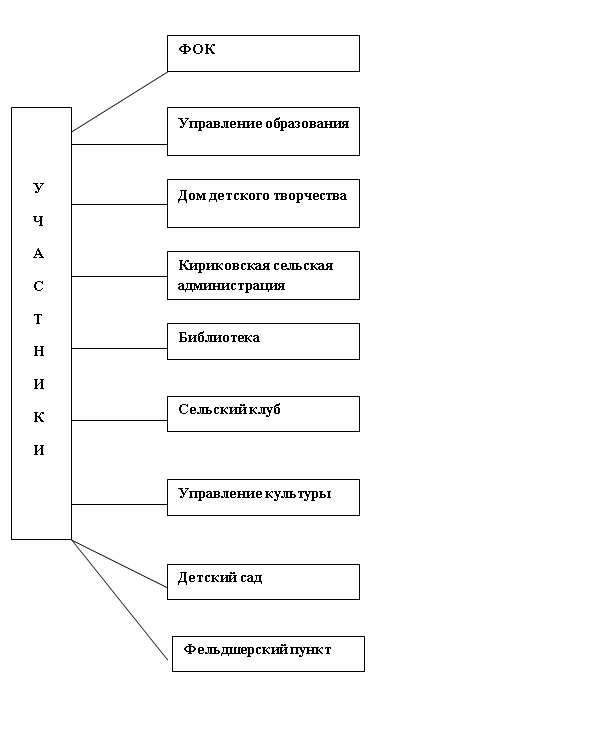 6. Основное содержание и механизм реализации проекта.Создание всех условий для развития и реализации творческой личности, сохранения и укрепления здоровья школьников, а также работа по формированию духовно-нравственных качеств, по патриотическому и гражданскому воспитанию является одним из основных направлений деятельности лагеря. Педагогический коллектив  совместно с вожатыми организуют следующие виды деятельности: праздники, конкурсы, викторины, флешмобы, спортивные соревнования и мероприятия, посещение  культурно-развлекательных  учреждений, ролевые и творческие игры, акции, мониторинговую деятельность.      Реализация проекта проходит на основе организации коммуникативных, творческих развивающих и подвижных игр, организации коллективных творческих  дел, выполнения заданий по рефлексии лагерных дел. Образовательная деятельность в рамках проекта «Кино идёт…» предусматривает воспитательные мероприятия, связанные с историей российского кинематографа, изучением духовно-нравственных, гражданско-патриотических и культурно-исторических лент отечественного кинематографа.Образовательная деятельность также предусматривает знакомство с миром движения, звуков, красок, ощущений. На основе развития навыков моделирования, изготовления поделок из различных материалов, в процессе продуктивной творческой деятельности дети знакомятся с единой картиной мира и мира кинематографа.    Оздоровительная деятельность способствует формированию культуры физического здоровья, интереса к спорту, мотивирует детей на заботу о своем здоровье и активный отдых. Для успешной реализации данного блока необходимо оборудование детской площадки, присутствие учителя по физической культуре. Физические нагрузки, свежий воздух, знакомство со спортсменами родного края и спортсменами из мира кино, которые стали настоящими патриотами своей малой земли и России в целом, проведение оздоровительных и различных спортивно-развлекательных мероприятий способствует созданию положительного физиологического и психологического фона.     Культурно-досуговая деятельность состоит из общелагерных и отрядных мероприятий (творческие конкурсы рисунков на тему просмотренных фильмов и мультфильмов, стихов; изготовление плакатов в виде кино-афиш; театрализация просмотренных понравившихся лент кино, игровые программы и т. д.), а также посещение музеев и библиотек.Получение новых знаний при подготовке к мероприятиям различной направленности (викторинам, конкурсам и т. п.) приводит к обогащению мировоззрения ребенка, что, в свою очередь, сказывается на изменении личностного поведения каждого члена коллектива.   Патриотическое воспитание включает в себя проведение в течение лагерной смены акции «Обелиск», просмотра таких гражданско-патриотических фильмов как «Адмирал Нахимов», «В бой идут одни старики», «Баллада о солдате» и др., участие в празднике «День России», в митинге на родине героя В.С. Головина в «День Памяти» и другие мероприятия патриотической направленности.   Трудовая деятельность подразумевает благоустройство территории школы и села, работу на пришкольном участке, акция «Чистый родник» поскольку фильмы учат еще и уважению к труду.Принципы, подходы и виды деятельности по реализациипроекта «Кино идёт…»1.Опора на интересы детей в кино и их желание действовать позволяет сделать деятельность значимой для ребят, для их личностного развития, в полной мере превратить ее в фактор саморазвития.2.Самоорганизация, самостоятельность, самовоспитание, самоанализ,
которые способствуют развитию отдельных аспектов личности ребенка.
Самоанализ деятельности своей и своих друзей; качеств, проявившихся в этой
деятельности; изменений, произошедших в себе и окружающих; изменений
своего места в коллективе развивает самосознание и расширяет горизонты
самопознания школьников. Целенаправленное сознательное самовоспитание
приводит к самосовершенствованию личности, а совершенствование навыков
самоорганизации, проявление самостоятельности способствуют самореализации.3.Принцип «Каждое дело — творчески, а иначе — зачем?» Реализация этого принципа способствует проявлению и развитию творческого потенциала каждого из участвующих в подготовке и проведении дела. В процессе «обучения лучшей жизни путем включения в лучшие отношения» приобретается опыт гуманного отношения к окружающим, развиваются личностные качества, способствующие прогрессивному развитию коммуникативного потенциала личности школьника.4.Отношения с взрослыми на основе сотрудничества.Отношения с взрослыми, выстроенные по такому принципу, помогают ребенку наиболее безболезненно и верно найти свое место во взрослом мире, максимально сочетая свои интересы и интересы окружающих, общества. Объединение взрослых и подростков в социальной деятельности дает возможность первым организовать со своими воспитанниками эффективное сотрудничество, являющееся непременным условием воздействия на самоопределение воспитанников, а вторым — самоутвердиться в деятельности наравне с взрослыми, получать образцы деятельности по достижению поставленных целей.5.Личностный подход, предусматривающий поиск и открытие школьником своего мира ценностей, знаний, умений, стимулирующих развитие, становление познающей личности.6.Коллективно-творческая  деятельность,  которая предоставляет наиболее благоприятные    возможности   для   социального   творчества, самопознания, самостроительства, самореализации личности, для осуществления самостоятельного нравственного выбора. Кроме того, она является средством: осознания подростками своего «Я»;•         осознания своего «Я» как отличного от других «Я»;•         осознания того, как их «Я» воспринимается другими;•         осознания себя в коллективной деятельности (деле);•приобретения навыков высказывать свое мнение, понимать и принимать чужую точку зрения и отстаивать свою. 7. Метод педагогического взаимодействия путем создания особой среды, в которой дети чувствуют себя благополучно, комфортно. Это достигается тем, что воспитатели используют методы положительного стимулирования (одобрение, похвалу, благодарность и т. д.), верят в возможность личностного роста каждого ребенка. В такой среде исчезает дистанция возраста и должности, остается человеческое общение, понимание, которое создает особый образ  жизни: мир гуманности, взаимного уважения и доверия.Механизм реализации проекта:Смена: «Кино идёт…»  (1.06.2016-24.06.2016) (посвященная  Году российского кинематографа)Проходит под девизом: «Синема-Синема-Синема-от тебя мы без ума»Этапы реализации проектаДанный проект реализуется поэтапно.Подготовительный этап (январь - май):На данном этапе происходят подготовительные мероприятия, связанные с организацией будущей деятельности:Подготовка материально-технической базы лагеря для реализации проекта;Проведение совещаний при директоре  по подготовке школы к летнему сезону;Издание приказа по школе о проведении летней кампании;Разработка проекта пришкольного летнего оздоровительного лагеря с дневным пребыванием детей и подростков;Подготовка методического материала для педагогических работников лагеря;Отбор и подготовка кадров для работы в пришкольном летнем оздоровительном лагере с дневным пребыванием детей и подростков;Обучение и аттестация помощников воспитателей (вожатых);Составление необходимой документации для деятельности лагеря;Подготовка помещений и территории лагеря.Организационный этап.Этот период короткий по количеству дней, всего лишь 1-2 дня. Основной деятельностью этого этапа является:Встреча детей, формирование детских коллективов, знакомство ребят друг с другом, проведение диагностики по выявлению лидерских, организаторских и творческих способностей;Запуск проекта «Кино идёт…»;Формирование органов самоуправления;Знакомство с правилами жизнедеятельности лагеря.Основной этап:Реализация основной идеи смены.Вовлечение детей и подростков в различные виды КТД.Данный этап предполагает работу педагогического коллектива по следующим направлениям:1. Культурно-историческое2. Гражданско-патриотическое3. Духовно-нравственное 4. Спортивно-оздоровительное5. Творческое6. ИгровоеЗаключительный этап:Основной идеей этого этапа является:- подведение итогов работы лагеря;- анализ предложений детьми, родителями, педагогами, внесенными по деятельности летнего оздоровительного лагеря в будущем.Каждый из этапов включает в себя деятельность, направленную на достижение цели и решение задач программы.7. Система личностного ростаВсе дети лагеря становятся «киношниками». Для них разработана система индивидуального роста.В лагере работает Синема-клуб, он выпускает «Карты успеха», в которых каждый день отмечаются участие детей в мероприятиях с помощью разноцветных печатей. Красный штамп - получают дети, принимавшие активное участие в мероприятиях.Зелёный штамп – менее активные участники.Синий штамп – не участвовавшие в мероприятии. Личностный рост участника смены фиксируется  на «Карте успеха» каждого ребёнка. В конце смены подводится итог, выявляется самый активный, творческий, спортивный,  любознательный участник смены.По итогам смены «киношникам», заработавшим наибольшее количество печатей вручаются дипломы.Награждается и команда - победительница. Так как оценивается и командная игра, существует своеобразная «Аллея славы».  Красную звезду получает – победитель, а жёлтую – проигравший. Команда, набравшая наибольшее число красных звёзд, получает специальный приз.8.Организационное строение.Смена  проходит в рамках  игрового проекта - путешествия   «Кино идёт…».  На 18 дней все отряды становятся режиссёрскими группами со своими названиями, девизами, символикой и атрибутикой, которая обсуждается, выбирается  и изготавливается детьми. Каждая режиссёрская группа путешествует на синемамобиле, который позволяет побывать в самых отдаленных уголках лета. Синемамобиль каждой группы имеет свои знаки отличия (форма, цвет и др.). В начале смены  все дети в лагере знакомятся с легендой для точного прохождения маршрута. Легенда смены: Участники смены получают историческое послание из будущего, в котором сказано, что все мероприятия в России проходят не просто так: в будущем Мир охватит волна новых гаджетов и программ, которая сделает его иллюзорным, не настоящим. По-видимому, такое же послание отдали нашему президенту Владимиру Владимировичу «добрые люди», посчитав это знаком. Ему срочно нужна помощь! Первый этап защиты страны от исчезновения литературы и книг мы успешно прошли. Наступил второй этап и нужно помочь спасти родной кинематограф, а для этого нужно погрузиться в мир киноиндустрии, попробовать себя в роли актера, режиссёра и сценариста и оставить свой след в отечественном кино.Девиз лагеря «Синема - синема от тебя мы без ума» Проект  «Кино идёт…» проходит по маршруту:1  пункт назначения – Познавательная вершина.2 пункт назначения – Перевал интеллекта.3 пункт назначения – Гора Памяти и Долга.4 пункт назначения – Станция Россия.5 пункт назначения – Море экспериментов.6 пункт назначения – Фестивальное ущелье. В  ходе игры – путешествия  проводятся сборы режиссёрских групп, заседания большого совета режиссёров, на которых подводятся промежуточные итоги прохождения пунктов назначений (станций). На финише игры проходит итоговое заседание большого совета режиссёров, который является высшим органом лагеря и созываемый не реже одного раза в неделю. В состав большого совета режиссёров входят все члены Малого совета режиссёров: вдохновитель (воспитатель), начальник съёмочной площадки (воспитатель), сценарист (вожатая), дежурный врач (фельдшер), ООН-отряд особого назначения  (учитель физкультуры), актёры - обучающиеся и главные режиссёры (капитаны). Орган лагерного самоуправления (Синемаком) является добровольным, самоуправляемым. Он создан для реализации проекта «Кино идёт…» и реализует личный опыт детей и подростков, развивает их творческие и физические способности. Он руководствуется основными принципами: добровольности, равноправия, самоуправления, гуманизации, творческого подхода, открытости, следит за соблюдением законов лагеря:Закон правды и чести. Запомни! Правда нужна  не только тебе, но и окружающим тебя людям! Будь правдив!Закон добра и уважения. Будь добр к ближнему, и добро вернется к тебе!Закон заботы и милосердия. Прежде, чем требовать внимания к себе, прояви его к окружающим людям!Закон памяти. Народ, забывший свою историю, умрет. Помни о своем народе и своей истории!Закон времени: «0 – 0». Точность, организованность.Закон реки: Река бывает и доброй  и злой, не выходи с ней один на один.Закон здорового образа жизни: Помни о своем здоровье, укрепляй его.Закон охраны окружающей среды: Дерево, трава, цветок и птица не всегда умеют защититься. Если будут уничтожены они, то на планете мы останемся одни.Закон старости. Помни, старость уважается у всех народов, будь цивилизован.Закон чести. Вспоминай о своей физической силе только наедине с собой. Помни о своей духовной силе, долге, благородстве, достоинстве.Закон территории. Этот закон для всех един «Не выходи за территорию один»Закон чистоты. Чистота – вот наш закон, пусть о себе напомнит он.Закон правой руки. Этот закон един, все молчат, говорит один.Права членов Синемакома:• избирать и быть избранным на руководящую должность;• контролировать деятельность режиссёрских групп;• отражать и отстаивать свои интересы в выборных органах;• получать полную информацию о деятельности Синемакома;• заявлять о своем участии в проекте лагеря.Обязанности членов Синемакома:• соблюдать и выполнять решения Синемакома;• проявлять инициативу, активно участвовать в проведении мероприятий     в лагере• заботиться об авторитете Синемакома, поддерживать и пропагандировать его деятельность;• соблюдать этические нормы и правила общественного поведения.9 .    План реализации проекта.10.  Ожидаемый результат.Для детей:1.     Физическое и психологическое оздоровление детей.2.     Мотивация творчески мыслить 3.     Самореализация в творческой и познавательной деятельности.4.     Развитие патриотической и гражданской активности.5.     Развитие важнейших духовно - нравственных качеств.6.     Развитие лидерских качеств и умений.7.     Создание мотивации на познавательную деятельность.8.   Расширение представлений детей об истории российского кинематографа.9.   Приобретение детьми опыта общения со сверстниками.Для педагогов:1.     Умение ставить себя рядом с ребенком в   деятельности, а не против     него.2.     Приобретение опыта помощи  ребёнку, понимания  себя, верить в свои силы, создавать ситуацию успеха.Реализация  программы  позволит:        Поднять патриотизм как важнейшую духовно-нравственную и социальную ценность в воспитании человека.        Получить адекватное отношение к семейным ценностям, к людям старшего поколения.        Приобщить к историческому прошлому.        Повысить уровень эффективной социализации детей и подростков группы «особого внимания».        Получить новую методическую систему обработки, хранения и воспроизводства лучшего опыта работы.        Повысить методический уровень вожатых и педагогического коллектива.Критерии эффективности:        Ценностно-целевой критерий - фиксация процента участия детей в программах, сравнение динамики присутствия и активного участия в досуговых мероприятиях смены. Через  наблюдения вожатых, статистические данные участия отрядов в делах.        Когнитивный критерий - путем анкетирования и устных опросов определить расширение познавательных потребностей. Проведение сравнительного анализа расширения тематики проводимых мероприятий.        Эмоционально-мотивационный критерий - сравнение уровня  сплоченности коллектива, отряда, инициативности детских групп по контрольным командным мероприятиям в начале и конце смен.         Деятельностный критерий - определение процентного участия детей в основной смыслообразующей деятельности.Проанализировать  результаты работы всего коллектива лагеря поможет и мониторинговая деятельность и  материалы по рефлексии мероприятий, отзывы детей и родителей. Методы диагностики:1.     Анкета на «входе» (стартовая)(Приложение 1)2.     Анкета на «выходе» (Приложение 2)3.     Антропометрические исследования детей4. Анкетирование родителей (Приложение 3)11.  Оценка результативности проекта.С первого дня каждый ребёнок вводится в игру и становится её участником. Всем ребятам  присваивается статус « киношники».         В начале смены проводится кастинг, в ходе которого все ребята представляют свои "визитные карточки". Затем происходит формирование "съёмочных групп". Каждая группа пишет свой сценарий, в котором  "киношники" составляют  список "съёмочной группы", записывают интересы и фиксируют умения каждого актёра, план на день, пожелания для начальника "Съёмочной площадки" (воспитателя), отмечается рефлексия. В своих пожеланиях для воспитателей ребята пишут о том, что они бы хотели провести сами и в каких делах, мероприятиях  хотели  бы поучаствовать.В рефлексии дети ежедневно выбирают жанр кино, который соответствует их настроению, и составляют свою личную телепрограмму. Это невербальное выражение эмоционального самочувствия ребенка — материал к размышлению, осмыслению деятельности воспитателей:    Комедия - всё отлично;    детектив - хорошо, нормально;    ужас – «тоска зелёная», плохо.12.Список  литературы.С.П. Афанасьев «Что делать с детьми в загородном лагере», Москва .Григоренко Ю.Н., Кострецова У.Ю., Кипарис-2: Учебное пособие по организации детского досуга в детских оздоровительных лагерях и школе. – М.: Педагогическое общество России, 2002.Л.Г. Нещерет «Детский праздник в школе, лагере, дома», Нижний Новгород 1998 г.Организация досуговых, творческих и игровых мероприятий в летнем лагере. С.И.Лобачева.Москва: ВАКО, 2007 г.Организация досуговых, творческих и игровых мероприятий в летнем лагере. С.И.Лобачева.Москва: ВАКО, 2007 г.М.Е.Вайндорф-Сысоева «Основы вожатского мастерства», Москва . С.П. Афанасьев «300 творческих конкурсов», Москва . Т.В.Елисина «Игры в летнем лагере», Чебоксары, . С.А. Шин «Сценарии школьных праздников», Ростов-на-Дону . М.А. Бесова «Шутки, игры, песни соберут нас вместе», Ярославль . Летний отдых: идея – проект – воплощение: из опыта работы детских оздоровительно-образовательных  центров (лагерей) Нижегородской области. – Н.Новгород : Педагогические технологии, 2002.13.Приложение                                                                                                  Приложение 1.АНКЕТА (на входе)Мы снова вместе! Для того чтобы сделать жизнь в нашем лагере более интересной, мы просим тебя ответить на некоторые вопросы: Твои первые впечатления от лагеря?Что ты ждешь от лагеря?Есть ли у тебя идеи, как сделать жизнь в нашем лагере интересной и радостной для всех?В каких делах ты хочешь участвовать?Что тебе нравиться делать?Хочешь ли ты чему-нибудь научиться или научить других?Кто твои друзья в лагере? – Пожалуйста, закончи предложения (фразы):Я пришел в лагерь, потому, что………………………………………………………….Я не хочу, чтобы…………………………………………………………………….Я хочу, чтобы………………………………………………………………………..Я боюсь, что…………………………………………………………………………….Пожалуйста, напиши также:Имя…………………….. Фамилия………………………………                                                                                              Приложение 2.АНКЕТА(на выходе)Что ты ожидал (а) от лагеря?Что тебе понравилось в лагере?Что тебе не понравилось?С кем из ребят ты подружился?Какие из мероприятий лагеря понравились тебе больше всего? Почему?Какие мероприятия ты будешь рад увидеть в лагере в следующую смену?Было ли скучно в лагере?Было ли тебе страшно?Жалеешь ли ты о чем-то, что произошло за время пребывания в лагере? О чем?Что из того, что ты получи (а) в лагере, ты можешь использовать в своей повседневной жизни уже сейчас?Что бы ты хотел(а) пожелать себе?Что бы ты хотел(а) пожелать другим ребятам?Что бы ты хотел(а) пожелать педагогам?. Самое важное событие в лагере? Было или оно?Можно ли сказать, что ты чему-то научился в лагере? – Закончи предложения: Я рад, что ……………………………..Мне жаль, что……………………………………………………... Я надеюсь, что……………………………………………………..Твое имя, фамилия и автограф на память __________________________________                                                                                                       Приложение 3.	Анкета для родителей  Удовлетворены ли Вы отдыхом Вашего ребенка в лагере:а) даб) нетв) частично2. Если вы выбрали ответы б) или  в),  укажите основные проблемы:а) режим дня, питание, соблюдение санитарных норм;б) занятость детей, организация мероприятий;в) взаимоотношения, климат в коллективе;г) другое3. Что вы считаете положительным в работе лагеря:______________4. Какие предложения по организации работы лагеря Вы можете внести______________________________________________________________№РазделСодержание1Наименование проекта «Педагогический проект«Кино идёт…»смены детского оздоровительного лагеря «Олимпиец»2Нормативно-правовоеобеспечениеЗакон РФ «Об образовании» Конвенция о правах ребенка, ООН, 1991г. Всемирная Декларация об обеспечении выживания, защиты и развития детей 30.09.1990гПостановление администрации Лысковского муниципального района от 12.04. 2016 № 268 «Об организации отдыха, оздоровления детей и молодёжи Лысковского района в период летних каникул 2016 года».Приказ управления образования и молодёжной политики администрации Лысковского муниципального района от 15.04.2016 №116-о «Об организации летней оздоровительной кампании»3Основная идея проекта самореализацииПроектирование  новой модели организации летнего отдыха ребёнка, испытывающего потребность отдыхать с пользой для себя и социума.4Основные разработчики и руководители проектаРазработчик - начальник лагеря: Нагорнова Н.В., учитель начальных классов, I квалификационная категория.Руководитель проекта – зам. директора по ВР: Егорова Г.А., высшая квалификационнаякатегория                                                                            5ЦельСоздание условий реализации разнообразных форм активного отдыха, занятости и оздоровления обучающихся в летнем оздоровительном лагере дневного пребывания.6ЗадачиЗадачи воспитательного цикла:- Создать условия для восхождения детей к духовно-нравственным ценностям: «Человек», «Семья», «Родина», «Природа», «Жизнь», «Труд», «Земля», «Добро», «Красота», «Творчество».- Формирование культуры межличностного общения;-Профилактика асоциального поведения;-Формирование способности к духовному развитию, реализации творческого потенциалаЗадачи развивающего цикла:- Создать оптимальные психолого-педагогические и организационные условия для творческого и духовно-нравственного воспитания, патриотического и физического развития участников проекта через формирование моделей игровой деятельности;- Обретение ребёнком коллективной работы и уникального своего «Я», почувствовать себя частью команды;· Сформировать ценности в процессе приобретения знаний, умений и навыков по проекту. Задачи оздоровительного цикла:- Привить вкус к здоровому образу жизни, заботу о своём здоровье – важным показателям культуры личности;- Укрепить здоровье и развить физические качества7Условия достижения целейи задач3  кабинета, актовый зал, спортивная площадка, спортивный зал, столовая.8Основные направлениядеятельности                                                       Основное направление - гражданско-патриотическое, оно   реализуется наряду со следующими сопутствующими направлениями:спортивно - оздоровительное; историческое и литературное краеведение;краеведческо – экологическое;художественно – эстетическое9Сроки реализации проектаС 01.06.16-24.06.16 г.10Исполнители основныхмероприятийПедагогический коллектив 11Механизм реализации1. Подготовительный период (подготовка и разработка проекта, инвентаря, разработка маршрутов экскурсий и т.д.)2. Основной период (включает организационный, основной, заключительный (рефлексия) этапы работы лагеря). 12Ожидаемые результатыДля детей:1.     Физическое и психологическое оздоровление детей.2.     Мотивация творчески мыслить 3.     Самореализация в творческой и познавательной деятельности.4.     Развитие патриотической и гражданской активности.5.     Развитие важнейших духовно - нравственных качеств.6.     Развитие лидерских качеств и умений.7.     Создание мотивации на познавательную деятельность.8.   Расширение представлений детей об истории российского кинематографа.9.   Приобретение детьми опыта общения со сверстниками.Для педагогов:1.     Умение ставить себя рядом с ребенком в   деятельности, а не против     него.2.     Приобретение опыта помощи  ребёнку, понимания  себя, верить в свои силы, создавать ситуацию успеха.Реализация  проекта  позволит:        Повысить  патриотизм как важнейшую духовно-нравственную и социальную ценность в воспитании человека.        Получить адекватное отношение к семейным ценностям, к людям старшего поколения.        Приобщить к историческому прошлому.        Повысить уровень эффективной социализации детей и подростков группы «особого внимания».        Получить новую методическую систему обработки, хранения и воспроизводства лучшего опыта работы.        Повысить методический уровень вожатой и педагогического коллектива.№РазделСодержание1Авторы проектаНагорнова Наталья Викторовна, учитель начальных классов, I квалификационная категория.                                                                                 2Руководитель проектаЕгорова Галина Александровна, зам. директора по ВР, высшая квалификационнаякатегория         3Территорияпредставившая проектД. Летнево, Лысковского района, Нижегородской области4Название проводящей организацииМуниципальное бюджетное общеобразовательное учреждение Летневская средняя школа5Адрес и телефонорганизацииНижегородская обл. Лысковский р. д. Летнево ул. Новая д.35 Телефон 43-1-166ФИО руководителя учрежденияДиректор Муниципального бюджетного общеобразовательного учреждения Летневская средняя школа Егоров Евгений Александрович7Форма проведенияЛагерь с дневным пребыванием детей8Сроки проведенияС 01.06.16-24.06.16 г.9Место проведенияНижегородская обл. Лысковский р. д. Летнево 10Общее количестводетей30 человек11Возраст детей7 - 12 лет12Официальный язык проектаРусский13Участие в проектеДобровольное14Условия размещения участников3 кабинета, актовый зал, спортивная площадка, спортивный зал, столоваяУровень удовлетворённостиобучающиесяродителивысокий уровень удовлетворенности жизнью детей в лагере80%90%средний уровень удовлетворенности жизнью детей в лагере18%8%низкий уровень удовлетворенности жизнью детей в лагере2%2%уровнисоставфункционалуровень подготовленности управленческий уровень1.заместитель директора по ВРОсуществляет общее руководство и контроль всей летней кампаниейвысокийуправленческий уровень2.начальник лагеряСоздает и обеспечивает условия для организации оздоровительного лагеряОсуществляет контроль над  процессом и результатом реализации программы оздоровительного лагерявысокийорганизацион-ный уровень1.учителя, временно выполняющие обязанности воспитателяОбеспечивает безопасное проведение оздоровительного процессаВносит предложения по улучшению условий проведения оздоровительного процессаНесет ответственность за сохранение жизни и здоровья воспитанников во время оздоровительного процессавысокийорганизацион-ный уровень2.вожатыйОказывают помощь воспитателям в организации досуга детей, отдыхающих в оздоровительном лагеревысокийметодический уровеньзаместитель директора по ВРОбеспечивает методическую поддержку организации летней кампаниивысокийСовещания1 раз в неделюПланеркиЕжедневноПодведение итогов прошедшего дня, планирование деятельности на следующий деньТворческие мастерские для вожатого2 раза в неделю1. Банк идей и предложений2. Заповеди вожатого.3. Общие правила поведения детей в лагере.4. Работа вожатых в летнем пришкольном лагере. 5. Анализ работы. Итоговые занятия. Заполнение анкет.Педагогический совет Май-июньЗнакомство с программой деятельности, утверждение плана работы, распределение должностных обязанностей.Реализация гражданско-патриотического направления деятельности проекта.Отчётность и подведение итогов работы.Материально – техническая базаПрименениеИсточник финансирования и материальная базаОтветственныеКабинетигровая комнатаМатериальная база школы.Начальник лагеря, воспитатели,технический персоналСпортивныйзалЗанятия спортом, состязания,  проведение спортивных секций, линейки( в случае плохой погоды)Материальная базашколыУч. физкультурыСпортивная площадкаЛинейка, проведение общелагерных  игр на воздухе, спартакиады, спортивные состязания Материальная базашколыУч. физкультурыШкольный дворОтрядные дела, игры-путешествияМатериальная базашколыВоспитатели, администрация лагеряАктовыйзалПраздничные мероприятия и концерты, постановка спектаклей, работа детской творческой мастерскойМатериальная базашколыВоспитатели, администрация лагеряШкольная столоваяЗавтрак, обед, полдникМатериальная базашколыЗаведующая пищеблокомМетодический кабинетТворческая  мастерская воспитателей, руководителейМатериальная база школыНачальник лагеряКомпьютерный классПроведение кружков в школьном лагереМатериальная база школыАдминистрация школыБиблиотечный фондПроведение библиотечных уроковМатериальная база школыАдминистрация школыТехническое оснащениеАппаратура для организации досугаМатериальная база школыАдминистрация школы№датаНаименование мероприятияответственный11 июняЗарядка «Бодрое утро»Торжественная линейка «Здравствуй, друг!»Инструктаж по ТБ и ПП в лагере.Организационное мероприятие «Как здорово, что все мы здесь сегодня собрались!».«Должны смеяться дети» культурно-развлекательное мероприятиеФлешмоб «Лето».Посещение сельской библиотеки.Посещение ФАПУч.физкультурыВоспитателивожатаявоспитатели  Работники МБУК «ЛРДК»Работники ДЮСШс/библиотекарьфельдшер22 июняЗарядка «Бодрое утро»Утверждение правил поведения в лагере, создание отрядов, распределение обязанностей, выбор капитанов.Конкурс рисунков на асфальте «Мой любимый киногерой».КТД (подготовка к открытию лагеря)АнкетированиеСпортивные игры «В здоровом теле – здоровый дух»ВоспитателиУч. физкультуры33 июняЗарядка «Бодрое утро»Кастинг «Наша режиссёрская группа».Открытие лагеря «Детское телевидение»Минутка здоровья «Твой режим дня на каникулах»Спортчас «Игры народов Мира»ВоспитателиВожатаяУч. физкультуры4     6 июняЗарядка «Бодрое утро»Спектакль « Самая старая сказка»Литературная викторина «Он наш поэт, он наша слава»Минутка здоровья «Гигиена тела».ВоспитателиРаботники МБУК «ЛРДК»ВожатаяВоспитатели57 июняЗарядка «Бодрое утро»Видеопрограмма «Мульткарнавал»Открытие малых олимпийских игр.Минутки здоровья «Путешествие в страну Витаминию»ВоспитателиРаботники МБУК «ЛРДК»Уч. физкультурыВоспитатели 68 июняЗарядка «Бодрое утро»Подготовка стенгазеты «Мы за здоровый образ жизни»Велопоход « По просторам нашей родины»Минутка здоровья «Наше здоровье»Викторина «По страницам Красной книги»ВоспитателиВожатая с/библиотекарь79 июняЗарядка «Бодрое утро»КВН «Друг в беде не бросит»Просмотр видеофильма.Акция «Чистый родник»Спортивные соревнования «Богатырская наша сила»Воспитатели,с/библиотекарьвоспитателиУч. физкультуры810 июняЗарядка «Бодрое утро»Мастер класс «Матрёшка»Концертное мероприятие для детского сада ко Дню России.Танцевальная вечеринка «Моя Россия».ВоспитателиВожатая914 июняЗарядка «Бодрое утро»Игра-воображение «Лесная книга жалоб»Продолжение Олимпийских соревнований.Минутка здоровья «Первая помощь при укусах насекомых»ВоспитателиРаботники СДКУч. физкультурыВоспитатели1015 июня1.Зарядка «Бодрое утро»2.«Весёлое сладкоборье» - игровая программа для детейМинутка здоровья «Если хочешь быть здоров - закаляйся»Экскурсия в  МБУК «Государственный краеведческий музей»Воспитатели Работники МБУК «ЛРДК»ВоспитателиРаботники музея Воспитатели 1116 июня1.Зарядка «Бодрое утро»2. «Фестиваль мороженого» - игровая программа для школьных лагерей3.Проведение малых олимпийских игр.4.Минутка здоровья «Солнце, Воздух и Вода – наши лучшие друзья».Уч. физкультурыРаботники МБУК «ЛРДК»Уч. физкультурыВоспитатели 1217 июняЭкскурсионная поездка в Б.Болдино.Путешествие на планету весёлых игр «Мы не будем унывать».Конкурс рисунков «Мой любимый мультгерой»Минутка здоровья «Со здоровьем по пути»Воспитатели с/библиотекарьвоспитатели1318 июняЗарядка  «Бодрое утро»Театрализованное представление «Сказка ложь, да в ней намёк».Велосипедный тур совместный с родителями «Крути педали»Поход на реку Сундовик «Далеко, далеко, на лугу пасутся ко…».Спортивные игры на свежем воздухеВоспитателиВожатая воспитателиУч.физкультуры1420 июня1. Зарядка  «Бодрое утро»2. Закрытие Малых олимпийских игр.3. Конкурс кино-афиш «Кино идёт».4. Минутка здоровья «Друзья Мойдодыра и наше здоровье»ВоспитателиУч. физкультурывоспитатели1521июняЗарядка  «Бодрое утро»Велопоход « По просторам нашей родины»Конкурсная программа к Международному Дню пап.Акция «Обелиск» совместно с родителями на территории памятника В.С. Головину в д. Ермолино.Подготовка к Дню памяти и скорби.ВоспитателиВожатая с/библиотекарьвоспитатели1622 июняЗарядка  «Бодрое утро»Конкурс военной песни из кинофильмов.Митинг, посвящённый Дню Памяти на родине героя В. С. Головина в д. ЕрмолиноСпортивные игры на свежем воздухе.Уч. физкультурыВоспитателиВожатая17 23 июняЗарядка  «Бодрое утро»КТД. Подготовка к закрытию лагеряПосещение ФАП«Я иду по огороду» работа на пришкольном участке.Спортивные игры на свежем воздухеВоспитателиФельдшерВоспитатели Уч. физкультуры1824 июня Зарядка «Бодрое утро»Анкетирование.Закрытие лагеря «Занавес закрывается».Уч. физкультурыВоспитатели вожатая